Bitte füllen Sie das Formular entsprechend den Vorgaben aus. Bei Unklarheiten und etwaigen Fragen zur Einreichung steht Ihnen Mag.a Jeanna Nikolov-Ramirez  gerne zur Verfügung: 
Tel: 01 720 1286-974 oder per Mail: ideenwettbewerb@fh-vie.ac.at
Die Einreichfrist endet am Sonntag, den 26. Mai 2019. 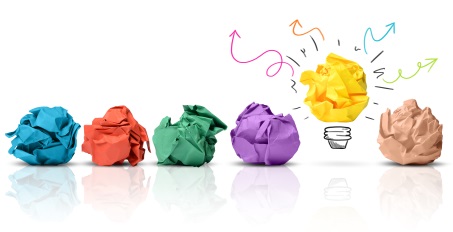 Vom QM auszufüllen: 
Eingegangen:
Erfasst: 
Ideen-Nr.Ideenwettbewerb Vorlage			Datum: ………………Max. Länge der Einreichung von 2-3 Seiten bitte nicht überschreiten!Eingereicht von:  (Name Einreicher/in oder Teamname/Teamleitung)
MatrikelNr: Alumni:		Nein Ja, Abschluss am: Teameinreichung:		Nein Ja Bitte alle beteiligten Personen auflisten. 

Teammitglieder: Kurztitel Idee: Kurzbeschreibung der Idee? Beschreiben Sie bitte Ihre Idee so kurz und verständlich, dass Außenstehende nachvollziehen können, worum es geht. Kurzbeschreibung der Idee? Beschreiben Sie bitte Ihre Idee so kurz und verständlich, dass Außenstehende nachvollziehen können, worum es geht. Detaillierte inhaltliche Beschreibung der Idee, erwartetes Ergebnis, Soll-Zustand? 
Beschreiben Sie, wie Sie sich die konkrete Umsetzung vorstellen. Bitte erklären Sie, wie der Aspekt der Nachhaltigkeit berücksichtigt wurde.Detaillierte inhaltliche Beschreibung der Idee, erwartetes Ergebnis, Soll-Zustand? 
Beschreiben Sie, wie Sie sich die konkrete Umsetzung vorstellen. Bitte erklären Sie, wie der Aspekt der Nachhaltigkeit berücksichtigt wurde.Welcher Nutzen lässt sich mit der Idee erreichen? Welchen Aufwand verursacht die Umsetzung? 
Idealerweise inkl. einer groben Kostenschätzung.Welcher Nutzen lässt sich mit der Idee erreichen? Welchen Aufwand verursacht die Umsetzung? 
Idealerweise inkl. einer groben Kostenschätzung.